The Winnetka-Northfield-Glencoe Chamber of Commerce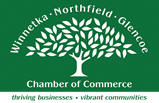 Cordially Invites You to Our44th Annual Recognition LunchWednesday, April 27, 2022 at 11 a.m.Sunset Ridge Country Club2100 Sunset Ridge Road, Northfield, Illinois 60093CASH BARFashion Show · Silent Auction · Gift BagsMan of the Year – Brad McLaneWoman of the Year – Penny LanphierLifetime Achievement Award – JosselynBusiness Leader of the Year – Markie Carlson, Children’s Gift ShopEducator of the Year – Winnetka Public Schools Honoring 100+ Years of Progressive EducationHeart of the Community – Northfielders’ Garden ClubPublic Safety Honoree of the Year – Winnetka Officer Marcin BeskurWinnetka Park District Honoree of the Year – Warren James, President, Board of CommissionersPlease list table seating preferences with guest names, phone #, and email.Business or Organization _______________________________________________________________________________________Address _________________________________________________________________________________________________________Telephone __________________________Email ______________________________________________________________________$60.00 per person or $550 for table of 10 - Total $_______ for # of people ________I am unable to attend but wish to support WNGCC with a tax-deductible donation. $_________Please designate my donation in honor/memory of: _________________________________________________Make checks payable to WNG Chamber of Commerce ORVisa/MasterCard Credit Card#__________________________ Exp. Date __________ Security code _____Reservations are required by April 13, 2022WNG Chamber 841 Spruce Street ∙ Suite 204 · Winnetka, IL 60093 ∙ o 847-446-4451 · f 847.446.4452Thank You to Our 2022 Platinum Members501 Local, @properties, Autohaus, Berkshire Hathaway HomeServices Chicago, BMO Harris Bank Winnetka, Bratschi Plumbing Company, Byline Bank, City Kids Dental North Shore,Compass, Grand Food Center, Green Bay Cycles, John Q. Cook, MD–Whole Beauty Institute, Lakeside Foods, Loving Care Pet Services, Maze Home, North Shore Community Bank & Trust, Northview Bank & Trust, PEDEGO Electric Bikes Winnetka, Stacked & Folded, Stormy’s Tavern & Grille, Valentina, Village of Glencoe, Village of Northfield,Village of Winnetka, Winnetka Animal Hospital, Winnetka Park District